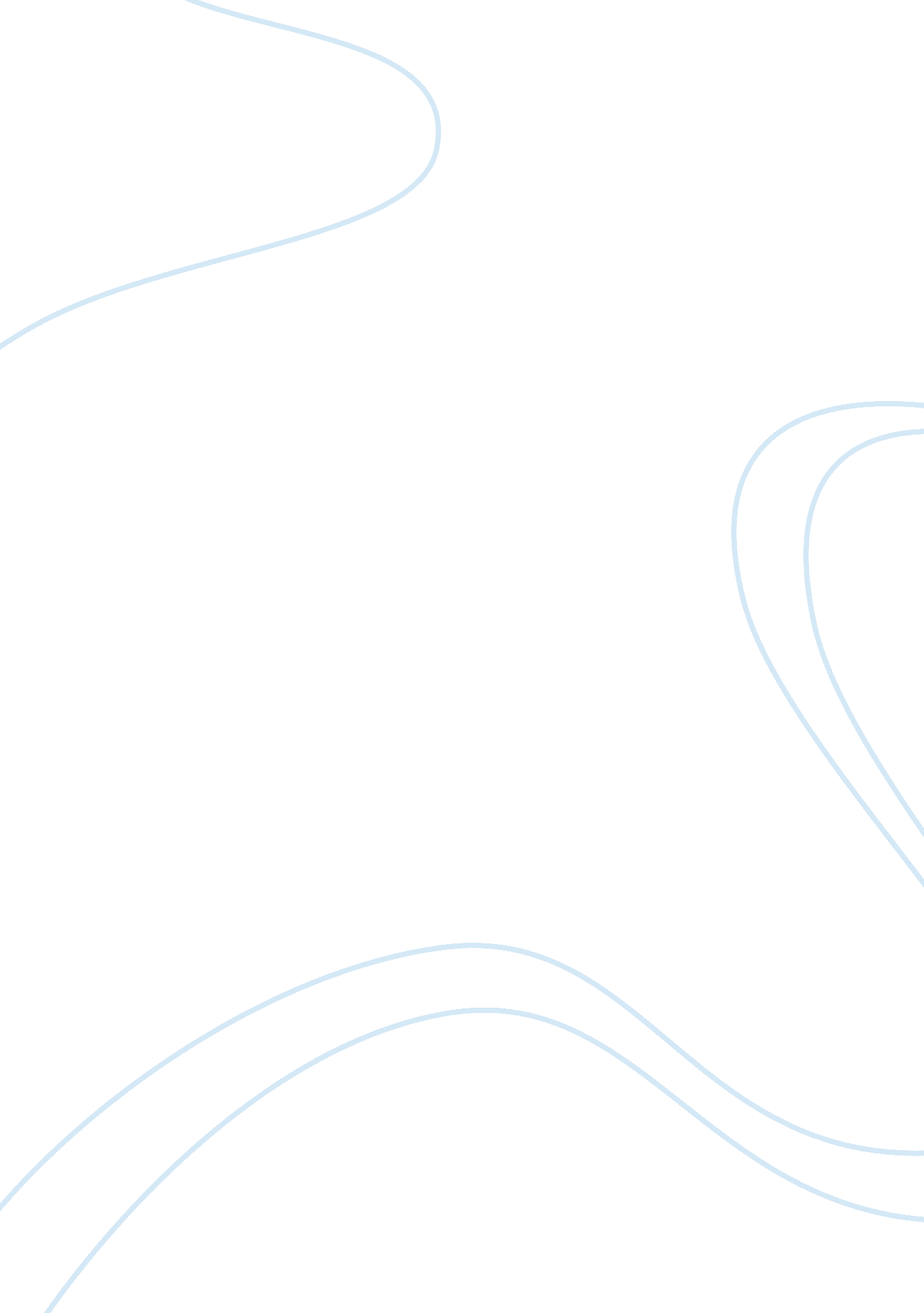 Nationality differentiation and its effectSociology, Racism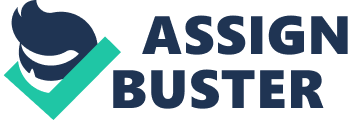 Have you ever been picked on or made fun of because your nationality is different from someone else's or the color of your skin? If so, then the person who did it was probably a racist person. Racismstill exists within all cultures. Some people won't admit they're a racist, but their actions and words prove otherwise. Most people won't directly discriminate other races, but that doesn't mean it doesn't happen everyday. Many will argue that their race is superior over another, or that the actions of a few individuals of a certain race determines how that race of people are, therefore making them unequal. I think all people should be treated equally, no matter who they are or what they look like. However, there is no rights to govern how one person might perceive another person so every one can think or act on how they treat members of another race. Who's to say that if one group of people believes that they are superior over another group, that they won't display those actions if they confronted by members of that group or race? Prejudice people think that their way is right and they have thefreedom of speechto express how they feel. If you were to ask if they were racist, they would defend their actions by saying it is how it should be and it isn't wrong. Racism is broad topic to talk about but once everyone realizes it exists in the U. S. they can take steps to trying to talk to their children about it and maybe even change some of their ways in knowing that racism is wrong. It may not exist where you live, but any place that there will be adults, teens, or children of different races interact together there is a possibility of prejudice. Many other cultures are a target for racism, it isn't just black and white. Japanese, Indian, and Germans aren't safe from racism. I witnessed all kinds of prejudice against a wide variety of races. I've seen other races mistreat whites, blacks, and even Asians. Basically, racism affects us all. I don't think it will go away ever because here in America there is such a wide variety of races, and when they are all mixed together, in the neither 